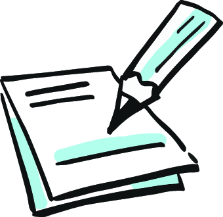 Was sind erneuerbare Energien?Arbeitsaufträge in Gruppenarbeit 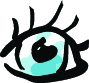 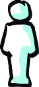 Betrachte die Bilder auf diesen Seiten. Notiere in ein Heft, was du auf den Bildern erkennst.Was haben diese Bilder gemeinsam? Diskutiere in deiner Gruppe den Zusammenhang zwischen den Bildern und dem Begriff „Erneuerbare Energien“. 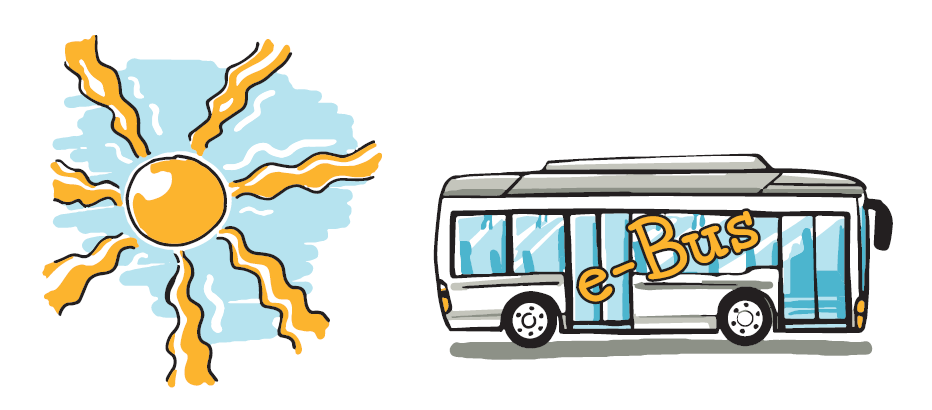 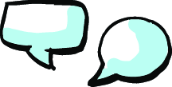 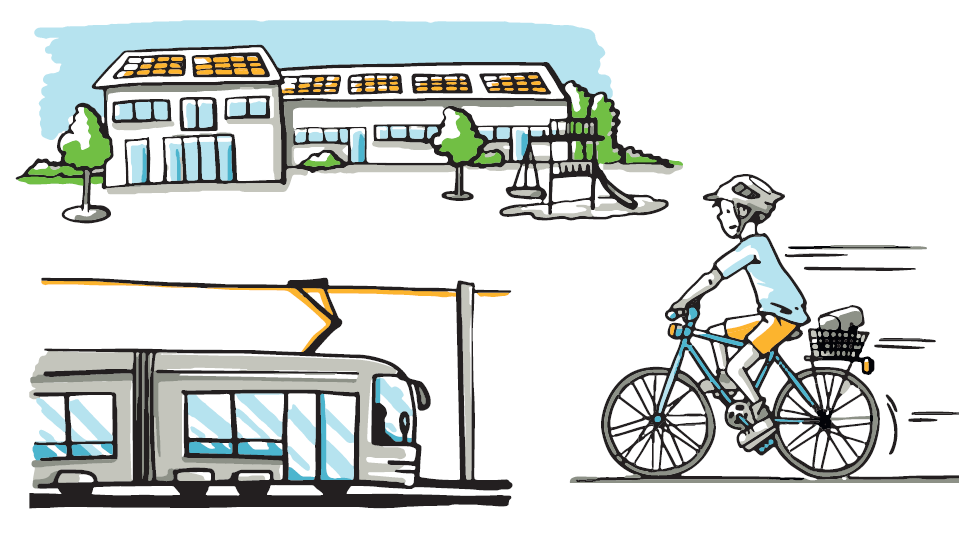 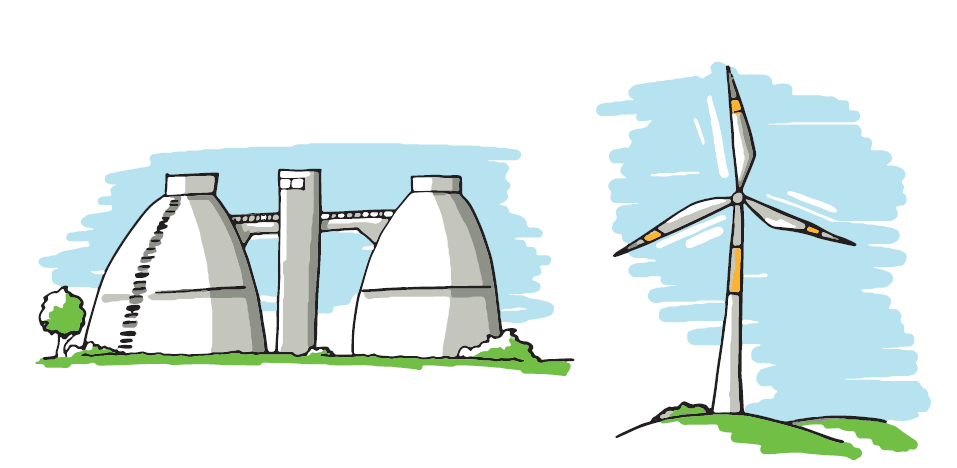 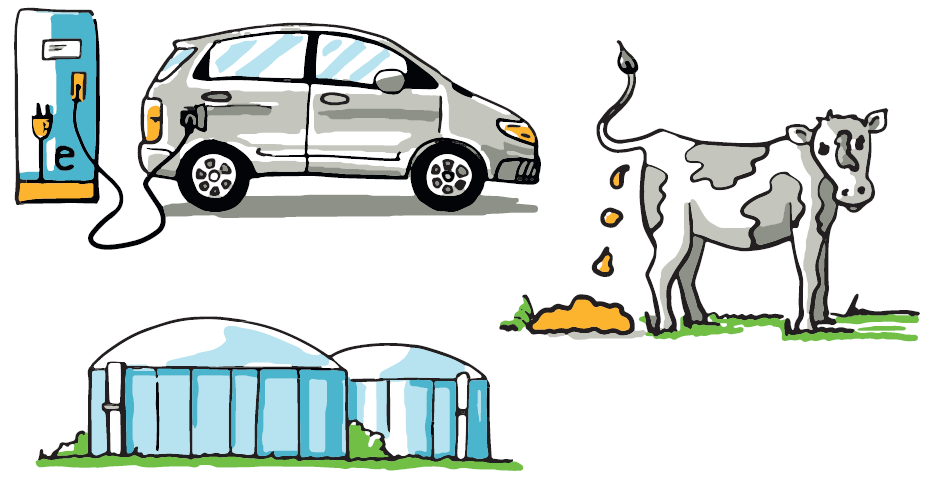 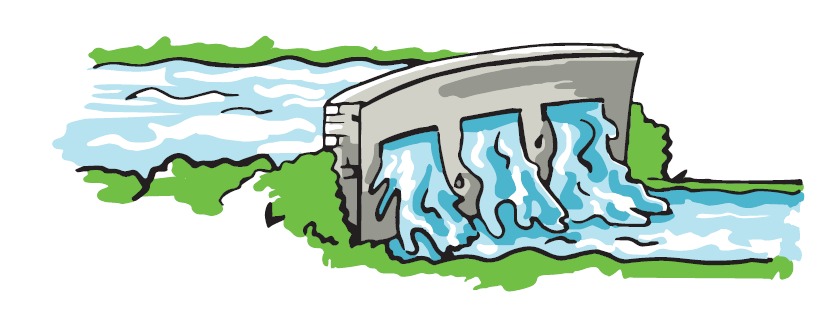 